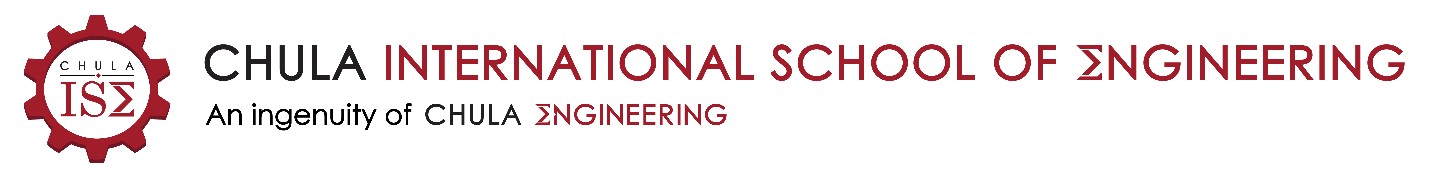 Announcement of ISE Summer School AY 2022 1. Introduction ISE Summer School consists of two programs. Regular program takes place from June 6 to July 21, 2023Intensive program takes place from July 3 to 21, 2023  at the Faculty of Engineering, Chulalongkorn University in Thailand. It will be fully taught in English by Lecturers from UK and Sweden. ISE Summer School provides a great opportunity for students to immerse themselves in the international environment and to learn more about emerging science and engineering topics of the 21st century such as Robotics Technologies and Chemistry of Everyday Life & Sustainable Engineering.2. Application for Admission   The summer school is open to Chula students and non-Chula non-degree students. Please refer to the section you are concerned as the procedure to follow will differ from one category of students to another.  a) Chula ISE students Chula ISE students shall register online and do not need to fill in the application of ISE summer school for admission. b) Chula students from other international programs and Thai program      Please fill in the application of ISE summer school for admission.  c) Non-Chula students  Undergraduate students Postgraduate students  High school students  Others Please fill in the application of ISE summer school for admission. d) Exchange students from partner universities Students under exchange program from partner university shall follow the exchange program application process and fill in the application of ISE summer school for admission.  Applications for category (b), (c) and (d) of ISE Summer School for Admission should be completed using our online system, Moodle at https://moodle.ise.eng.chula.ac.th/, by February 28 , 2023. To acquire login information, potential applicants should first send an email to moodle@eng.chula.ac.th providing full name and email address. ISE will notify the admission results by email and through our Moodle system on March 31, 2023 3. Grading Systems There are 3 types of grading. The applicant must specify grading system in your application. Please note that, for all students taking intensive summer school classes, grading type cannot be changed due to the university registration schedule.   Standard grading system with A, B, C, D and F Grading with “S” for Satisfactory or “U” for Unsatisfactory (with examination) Grading with “V” for Visitor (without examination) 4. English Proficiency Requirement  Applicants of category (c), and (d) who are non-native speakers who do not enroll in International School in which English is used as a main language, must provide English proficiency test result not more than 2 years old and passing one of minimum requirement as follows. TOEFL: Internet-based: 79; Computer-based: 213; Paper-based: 550  IELTS: Overall band: 6.0  CU-TEP (Chulalongkorn University Test of English Proficiency): 80  TOEIC: 670 Duolingo: 1055. Course Schedule and Description  Table 1: Timetable for ISE Summer School Regular Program from June 6 to July 21, 2023.  Note:  *Course is open on a basis of the minimum enrolled students.  #Time schedule is tentative.  Table 2: Timetable for ISE Summer School Intensive Program from July 3 to 21, 2023. Notes: *Course is open on a basis of the minimum enrolled students. Muay Thai class can take up to 30 students and scheduled from 16.00-18.00. This course covers two credits. There will be no extra charge.   Learning outcomes and more details on syllabus will be provided on arrival, or upon request if needed before arrival. 6. Credit transfer and transcript Those who wish to request credit transfer at the home institution must fill the form ‘Request for official transcript’. Official transcripts will be sent via post to students within two months after the end of ISE summer school. Note that the approval of credit transfer is up to the home institution of the students.  7. Tuition and Program Fees and Payment  Table 2: Fees per category of students *Students shall pay the fees by SWIFT transfer to Faculty of Engineering, Chulalongkorn University.  **Students shall pay handling fees charged by the bank in addition to the tuition and program fees.   Account Name:  Educational Fund of Engineering Chula  Account Number:  045-2-91244-7 Name of Bank:  Siam Commercial Bank, Sapha Kachat Thai Branch Bank’s Address:  1873 Henry Dunant Rd., Pathumwan,  Bangkok 10330 Thailand SWIFT CODE:  SICOTHBK  A/C       Payment of tuition and program fees must be made April 7, 2023. Once students have made the payment, please upload a scan of the wired payment slip to Moodle system at https://moodle.ise.eng.chula.ac.th/.  8. Accommodation for foreign students Chulalongkorn University offers an on-campus hall of residence called ‘CU i-House’ for foreign students.  CU i-House is a 26-storey building with 846 units for international students and visiting international faculty.  Rooms are fully furnished with air conditioning, modern conveniences, 24-hour security and safety systems, and free WIFI internet access.  The residence provides a shuttle bus service to faculties within Chulalongkorn University.   For further information, please visit www.chula.ac.th/en/prospective-student/accommodation.  Monthly Room Rates • Studio 25 sq.m. 	 	Single Bed 	 	 14,000 THB• Studio 25 sq.m. 	 	Twin Single Beds 	 14,000 THB* • 1 Bedroom 50 sq.m.  		Single Bed 	 	 22,000 THB* *Please note that utility bills are not included in these rates. **Two-month room deposit and one-month rental fee must be paid either in advance or before checking in. If applicants specify assistance to find an accommodation, ISE will be in touch with them as soon as they are notified of their admission. 9. Visa for foreign students Foreign students will need to apply for a student visa, ED Visa, in their home country prior their arrival to Thailand. The following process requires about one month.  Upon request through our Moodle system, ISE issues a letter for a study purpose in Thailand. ISE sends a hard copy of this letter to each foreign student. Foreign students apply at the Thai Embassy near their homes for ED Visa. Note: Student will have to cover costs for flight tickets and other transportation related costs. ISE will give advice on the transportation from the main airport. There will be no airport pickup service of students. 10. Scholarship for students from Cambodia, Laos, Myanmar, and Vietnam + ChinaStudents coming from Cambodia, Laos, Myanmar, Vietnam (CLMV) and China are eligible to apply a scholarship waiving 100% of the fees and on campus accommodation. To apply to this scholarship, please submit the following: The Application of ISE Summer School for Admission  The Application of ISE Summer School Scholarship for CLMV + Chinese Students with the required documents described in the announcement. All documents must be in English and submitted through our Moodle system at https://moodle.ise.eng.chula.ac.th/  by February 28, 2023. ISE will notify the scholarship results on March 31, 2023  11.  Extracurricular activitiesIndustrial visit Hands-on authentic Thai Cooking Class with professional chef.One day trip to Bangkok old town, visit Wat Pho, Thailand’s first university and a center for traditional Thai massage and traditional Thai medicine.12. Important Dates February 1, 2023 	Opening the online application March 7, 2023  	               Deadline of application submission   March 31, 2023  	Notification of admission April 7, 2023  		Due payment of tuition and program feesMay 15-17, 2023 	Course registrationJune 6-July 21, 2023 	Regular summer program July 3-21, 2023  		Intensive summer program13. Contact information  Summer School Program Coordinator International School of Engineering, Faculty of Engineering, Chulalongkorn University Room 107, Engineering 2 Building, 254 Phayathai Road, Pathumwan, Bangkok 10330, Thailand Telephone: +66 2 218 6422-4 | Fax: +66 2 218 6422 | Email: ise_summer@chula.ac.th  Time Course  Dept. Course Description M-F 10-12 2301107 Calculus I Math Limit, continuity, differentiation and integration of real-valued functions of a real variable and their applications; techniques of integration; improper integrals. M-F 8-10 2301108 Calculus II Math Mathematical induction; sequences and series of real numbers; Taylor series expansion and approximation of elementary functions; numerical integration; vectors, lines and planes in three-dimensional space; calculus of vector valued functions of one variable; calculus of real valued functions of two variables; introduction to differential equations and their applications. M-F 13-15 2304153 Physics for Engineers Phys Mechanics of particles and rigid bodies; properties of matter; fluid mechanics; heat; vibrations and waves; elements of electromagnetism; optics; modern physics.   M-F 15-17 2304154 Physics and Electronics for Engineers Phys Electricity; DC circuits; AC circuits; basic electronics; solid state devices; electrical actuators. M-F 8-10 2190101 Computer ProgrammingCPComputer concepts, computer system components, hardware and software interaction, electronic information and data processing concepts; programming: data types, operators, statements, control structures; programming tools; programming styles and conventions; debugging; program design and development with applications to engineering problems using a high-level language.M-F 13-15 2182203 Probability and Statistics for EngineeringEEEngineering basis in statistics and probability; discrete and continuous probability distribution; joint probability distribution; parameter estimation: estimator, bias, consistency; point estimation; interval estimation; engineering applications in measurement and uncertainty, linear regression, introduction to random process; integration of statistics in engineering applications; case studies.M-F 15-17 2183101Engineering GraphicsMELettering; orthographic projections; sketching and drawing; pictorial drawing; dimensioning; tolerancing and geometrical tolerancing; section; working drawing; mechanical parts drawing; introduction to CAD.Time Course  Dept.   InstructorCourse Description M-F 9-12 2147316Engineering skills through robotics technologiesISE Dr.Ben Parslew Dr.Nicholas CrispDr.Khristopher KabbabeThe University of Manchester, UKThe course utilizes robotics as a core teaching medium. The course content is designed to be a useful preparatory course for pre-entry University students, while being suitable to complement existing students and alumni. While robotics uses the core technology of focus, the skills developed are intended to complement other technical disciplines. The instructors of the course have extensive experience in delivering intensive, and engaging practical programs to engineers and to audiences from non-technical backgrounds.M-F 9-122143483Analysis of Technology and InnovationISEDr. Viroj JienwatcharamongkholBlekinge Institute of Technology, SwedenIn this course, students will develop knowledge of the drivers of innovation and technological change in addition to how new technology and technological change influence the conditions of competition and strategy.M-F 13-16 2141101The Chemistry of Everyday Life & Sustainable EngineeringISE Prof.Dr.Thomas GaleThe University of Greenwich, UKPart 1: The first week introduces students to general key areas of chemistry while continually keeping described principles as relevant as possible through references to phenomena encountered in day-to-day life. Part 2: The second week of the course focuses on the applications of chemistry in several key areas likely to be of interest to future Chulalongkorn and ISE engineers.Part 3: Intended to run throughout the two weeks (logistics depending), the associated laboratory experiments are a vital part of this course in developing students’ practical skills and confidence. M-F 16-18 3900115 Sport Activity Muay Thai* Sport Sci TBAKnowledge, culture, and principles of MuayThai; skills and techniques in MuayThai; punching, kicking, thrusting, elbow striking, and knee kicking; applications of skills and techniques in MuayThai through sport science principles. Category Tuition/Program Fees a. Chula ISE students Please refer to Chula’s rate of tuition and program fee  b. Chula students from other programs Please refer to Chula’s rate of tuition and program fee  c. Non Chula Thai students* 45,190 THB c. Non Chula foreign students** 61,880 THB d. Exchange students Please refer to MOU 